Friend Folder Evidence Sheet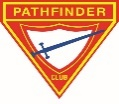 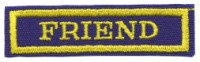 ALL Requirements in BLUE may be adapted due to COVID 19 Pandemic restrictions. Or completed as normal. Friend Folder Evidence SheetCompanion Folder Evidence Sheet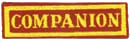 ALL Requirements in BLUE may be adapted due to COVID 19 Pandemic restrictions. Or completed as normal. (With the exception of the Companion Advanced Swimming honour, which will NOT be required)Companion Folder Evidence SheetExplorer Folder Evidence Sheet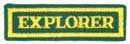 ALL Requirements in BLUE may be adapted due to COVID 19 Pandemic restrictions. Or completed as normal.Explorer Folder Evidence SheetRanger Folder Evidence Sheet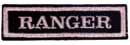 ALL Requirements in BLUE may be adapted due to COVID 19 Pandemic restrictions. Or completed as normal.Ranger Folder Evidence SheetVoyager Folder Evidence Sheet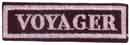 ALL Requirements in BLUE may be adapted due to COVID 19 Pandemic restrictions. Or completed as normal.Voyager Folder Evidence Sheet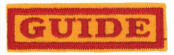         Guide Folder Evidence SheetALL Requirements in BLUE may be adapted due to COVID 19 Pandemic                    restrictions. Or completed as normal.			        Guide Folder Evidence Sheet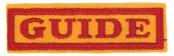 GENERAL SECTIONGENERAL SECTIONRequirementsPossible Examples of Evidence1. Be 10 years old and/or in Grade 5 or its equivalent. - Basic information about the Pathfinder at the beginning of the folder2. Be an active member of the AJY Society or Pathfinder Club- Completion of the folder as evidence3. Memorize and explain the Pathfinder Pledge and Law- Verbally repeat the Pledge & Law. - Basic written report on each parts of the Pledge & Law. May include pictures4. Read the book The Happy Path (or similar book on the Pledge and Law). - A book report or an explanation of the pledge and the law5. Have a current Book Club Certificate.- A one-page book report for each book SPIRITUAL DISCOVERY  SECTION  SPIRITUAL DISCOVERY  SECTION  RequirementsPossible Examples of Evidence1. Memorize the Old Testament books of the Bible and know the five areas into which the books are grouped. Demonstrate your ability to find any given book.- Verbally repeat the Books- Written/verbal work showing the five areas- Show ability to find any given book2. Have a current memory gem certificate.- Certificate in the folder- Repeat at least 3 Gems3. Know and explain Psalm 23 or Psalm 46. - Written evidence which explains one of the Psalms. May include pictures- repeat the Psalm 4. During several worship periods, read with your parents the historical prologue to the book Early Writings and list the main events of the SDA church or fulfil other options as mentioned on page 26.- A list showing the main events, or evidence of any other options mentioned. May include pictures SERVING OTHERS SECTIONSERVING OTHERS SECTIONRequirementsPossible Examples of Evidence1. By consultation with your leader, work out ways to spend at least two hours expressing your friendship to someone in need in your community by doing any two of the following: Visit someone who needs friendship. Help someone in need. With the help of others spend a half day on a community, school, or church project. - TWO reports showing evidence of the work completed. May include pictures2. Prove yourself a good citizen at home and at school.- A report showing evidence of the work completed. May include picturesFRIENDSHIP DEVELOPMENT SECTIONFRIENDSHIP DEVELOPMENT SECTIONRequirementsPossible Examples of Evidence1. List ten qualities of being a good friend, and discuss four everyday situations where you have practiced the "Golden Rule." - A written list. May include pictures- Basic report of discussion. May include pictures2. Know your National Anthem and explain its meaning.- Written evidence showing explanation. May include picturesHEALTH AND FITNESS  SECTIONHEALTH AND FITNESS  SECTIONRequirementsPossible Examples of Evidence1. Complete the following: a) Discuss the temperance principles in the life of Daniel, or participate in a presentation or role play on Daniel 1. b) Memorize and explain Daniel 1:8 and either sign the appropriate pledge card or design your own pledge card showing why you choose a life style in harmony with the true principles of temperance.- Evidence of discussion or role play. May include pictures- Repeat the text.- Written/verbal explanation of text- Pledge card signed off2. Learn the principles of a healthful diet and engage in a project preparing a chart of basic food groups. - Written evidence showing information. May include pictures3. Complete the honour in Beginner’s Swimming OR Physical Fitness- Evidence of ALL requirements for the Honour- Assessor will review random elements of the requirements with the Pathfinder.ORGANIZATION & LEADERSHIP DEVELOPMENT SECTION  ORGANIZATION & LEADERSHIP DEVELOPMENT SECTION  RequirementsPossible Examples of Evidence1. Plan and take a three hour or 8 km Hike. Plan to complete a requirement under the Nature Study or Outdoor Life sections or a Nature Honour.- Basic report on the hike. May include pictures- Evidence the chosen requirement for the chosen Honour OR A complete HonourNATURE STUDY  SECTIONNATURE STUDY  SECTIONRequirementsPossible Examples of Evidence1. Complete one of the following honours: Cats, Dogs, Mammals, Seeds, Bird Pets. - Evidence of ALL requirements for the Honour- Assessor will review random elements of the requirements with the Pathfinder.2. Know different methods of purifying water and demonstrate your ability to build a camp shelter. Consider the significance of Jesus as the water of life and as our refuge place.- Basic report on how to purify water. May include pictures- Evidence of shelter built. May include pictures- Basic report showing Jesus as the water of life and refuge placeOUTDOOR LIFE  SECTIONOUTDOOR LIFE  SECTIONRequirementsPossible Examples of Evidence1. Know how ropes are made and demonstrate how to care for rope in the correct manner. Tie and know the practical use of the following knots: Overhand, Granny, Square, Slip, Double Bow, Two Half Hitches, Clove Hitch, Bowline.- Basic report showing rope information including care of ropes. May include pictures- Produce a knot board or tie the knots- Basic report on the use of the knots.2. Participate in an overnight CAMPOUT. - Report of the campout. Pictures may be used3. Pass a test in general safety. - A certificate or other evidence of the test and results4. Pitch and strike a tent and make a camp bed. - Basic report of the activity. Pictures may be used5. Know ten hiking rules, and know what to do when lost. - Written evidence of rules and action taken when lost. Pictures may be used6. Learn the signs for track and trail. Be able to lay a 2 km. trail that others can follow and be able to track a 2 km. trail.- Evidence of Signs used- Basic report of the activity. Pictures may be usedLIFESTYLE ENRICHMENT  SECTIONLIFESTYLE ENRICHMENT  SECTIONRequirementsPossible Examples of Evidence1. Complete one Honour in Arts and Crafts.- Evidence of ALL requirements for the Honour- Assessor will review random elements of the requirements with the Pathfinder.GENERAL SECTIONGENERAL SECTIONRequirementsRequirements1. Be 11 years old.- Basic information about the child at the beginning of the folder2. Be an active member of the Pathfinder Club.- This will be evident in the information given in the folder3.  Learn or review the meaning of the Pathfinder Pledge and illustrate its meaning in an interesting way: i.e role play, panel discussion, essay, or prepare a project of your choice.- Verbally repeat the Pledge. - Basic Report of meaning. May include pictures4. Read the book The Happy Path (or similar book on the Pledge and Law) if not previously read.- A book report or an explanation of the pledge and the law. May include pictures5. Have a current Book Club Certificate and write at least a paragraph of review on each book. (See Book Club Requirements)- A book report for each book readSPIRITUAL DISCOVERY SECTIONSPIRITUAL DISCOVERY SECTIONRequirementsRequirements1. Memorise the New Testament books and know the four areas into which the books are grouped.  Demonstrate your ability to find any given book. - Verbally repeat the Books- Written/verbal work showing the four areas- Show ability to find any given book2. Hold a current memory gem certificate.  (See Companion memory Gems)- Certificate in the folder- Repeat at least 3 Gems3. Choose in consultation with your leader one of the following areas.3. Choose in consultation with your leader one of the following areas.a) One of Christ’s Parables- One Area Chosenb) One of Christ’s Miracles- One Area Chosenc) Sermon on the Mount- One Area Chosend) Second Advent Sermon - One Area ChosenAnd Show your knowledge of what Christ taught in one of the following ways:And Show your knowledge of what Christ taught in one of the following ways:a) Group discussion with your leader.- Evidence demonstrated in any way as indicatedb) Giving a talk/presentation at AJY's/AYS- Evidence demonstrated in any way as indicatedc) Writing an essay.- Evidence demonstrated in any way as indicatedd) Making a series of pictures, charts or models.- Evidence demonstrated in any way as indicatede)  Writing a poem or song.- Evidence demonstrated in any way as indicatedf) Dramatisation in an AYS service or at Pathfinder Club.- Evidence demonstrated in any way as indicated4. Read the gospels Matthew and Mark in any translation.   - Basic written report. Pictures may be usedCommit to memory any two of the following:Commit to memory any two of the following:a)  Beatitude Matthew 5:3-12- Repeat any TWO text.b) Lord’s Prayer Matthew 6:9-13- Repeat any TWO text.c) Christ’s Return Matthew 24:4-7, 11-14- Repeat any TWO text.d) Gospel Commission Matthew 28:18-20- Repeat any TWO text.SERVING OTHERS SECTIONSERVING OTHERS SECTIONRequirementsRequirements1. By consultation with your leader, work out ways to spend at least two hours in the community demonstrating in a real consistent manner, real companionship to someone else.- Written report showing evidence of the work completed. May include pictures2. Spend at least half a day participating in a project that will benefit the community or your church.- Written report showing evidence of the work completed. May include picturesFRIENDSHIP DEVELOPMENT  SECTIONFRIENDSHIP DEVELOPMENT  SECTIONFRIENDSHIP DEVELOPMENT  SECTIONRequirementsRequirementsRequirements1.  Discuss the principle and demonstrate the meaning of respect for people of different cultures and gender.- Evidence of discussion and demonstration. May include pictures- Evidence of discussion and demonstration. May include picturesHEALTH & FITNESS SECTION HEALTH & FITNESS SECTION HEALTH & FITNESS SECTION RequirementsRequirementsRequirementsRequirements1. Memorise and explain 1 Corinthians 9:24-271. Memorise and explain 1 Corinthians 9:24-27- Repeat the text.- Written/verbal explanation of text. Pictures may be used- Repeat the text.- Written/verbal explanation of text. Pictures may be used2. Discuss with your leader physical fitness and regular exercise as they relate to healthful living.2. Discuss with your leader physical fitness and regular exercise as they relate to healthful living.- Evidence of discussion. May include pictures- Evidence of discussion. May include pictures3. Learn about the detrimental effects of smoking on health and fitness, and write your own pledge of commitment to abstaining from the use of tobacco.3. Learn about the detrimental effects of smoking on health and fitness, and write your own pledge of commitment to abstaining from the use of tobacco.- Written evidence of information learned. May include pictures- Pledge card signed off- Written evidence of information learned. May include pictures- Pledge card signed off4. Complete the Advance Beginners Swimming Honour4. Complete the Advance Beginners Swimming Honour- Evidence of ALL requirements for the Honour- Assessor will review random elements of the requirements with the Pathfinder.- Evidence of ALL requirements for the Honour- Assessor will review random elements of the requirements with the Pathfinder.ORGANISATION & LEADERSHIP DEVELOPMENT SECTION ORGANISATION & LEADERSHIP DEVELOPMENT SECTION ORGANISATION & LEADERSHIP DEVELOPMENT SECTION ORGANISATION & LEADERSHIP DEVELOPMENT SECTION RequirementsRequirementsRequirementsRequirements1. Plan and lead a devotional service for your group.1. Plan and lead a devotional service for your group.- Written evidence of the plans- Basic report of the activity. Pictures may be used- Written evidence of the plans- Basic report of the activity. Pictures may be used2. Help your unit or club plan a special club event such as Investiture, open house, hike or overnight camp out.2. Help your unit or club plan a special club event such as Investiture, open house, hike or overnight camp out.- Written evidence of the plans- Basic report of the activity. Pictures may be used- Written evidence of the plans- Basic report of the activity. Pictures may be usedNATURE STUDY SECTIONNATURE STUDY SECTIONNATURE STUDY SECTIONNATURE STUDY SECTIONRequirementsRequirementsRequirementsRequirements1. Participate in nature games OR participate in a one hour nature walk.1. Participate in nature games OR participate in a one hour nature walk.- Basic report of the activity. Pictures may be used- Basic report of the activity. Pictures may be used2. Complete one of the following honours: Amphibians, Birds, Livestock, Poultry, Reptiles, Shells, Trees, Shrubs.2. Complete one of the following honours: Amphibians, Birds, Livestock, Poultry, Reptiles, Shells, Trees, Shrubs.- Evidence of ALL requirements for the Honour- Assessor will review random elements of the requirements with the Pathfinder.- Evidence of ALL requirements for the Honour- Assessor will review random elements of the requirements with the Pathfinder.3.  Review the study of creation, and keep a seven day log of your personal observations from nature in which each focuses on those that are created on that day.3.  Review the study of creation, and keep a seven day log of your personal observations from nature in which each focuses on those that are created on that day.- Written evidence of the log. Pictures may be used- Written evidence of the log. Pictures may be usedOUTDOOR LIFE SECTIONOUTDOOR LIFE SECTIONOUTDOOR LIFE SECTIONOUTDOOR LIFE SECTIONRequirementsRequirementsRequirementsRequirements1. Find the eight general directions without the aid of a compass.1. Find the eight general directions without the aid of a compass.- Written evidence of the activity. Pictures may be used - Written evidence of the activity. Pictures may be used 2. Participate in a two night campout. 2. Participate in a two night campout. - Report of the campout. Pictures may be used- Report of the campout. Pictures may be used3. Know at least 6 points relative to the selection of a campsite3. Know at least 6 points relative to the selection of a campsite- Written evidence of the activity. Pictures may be used- Written evidence of the activity. Pictures may be used4. Learn or review the Friend knots.  Tie and know the      practical use of the following knots:Sheet Bend      Sheepshank     Timber HitchFisherman’s Knot         Taut Line Hitch4. Learn or review the Friend knots.  Tie and know the      practical use of the following knots:Sheet Bend      Sheepshank     Timber HitchFisherman’s Knot         Taut Line Hitch- Produce a knot board or tie the knots- Basic report on the use of the knots.- Produce a knot board or tie the knots- Basic report on the use of the knots.4. Past a test in Companion First Aid.4. Past a test in Companion First Aid.- A certificate or other evidence of the test and results- A certificate or other evidence of the test and resultsLIFESTYLE ENRICHMENT SECTIONLIFESTYLE ENRICHMENT SECTIONLIFESTYLE ENRICHMENT SECTIONLIFESTYLE ENRICHMENT SECTIONRequirementsRequirementsRequirementsRequirements1. Complete one Honour in Arts and Crafts not previously earned.1. Complete one Honour in Arts and Crafts not previously earned.- Evidence of ALL requirements for the Honour- Assessor will review random elements of the requirements with the Pathfinder.- Evidence of ALL requirements for the Honour- Assessor will review random elements of the requirements with the Pathfinder.GENERAL SECTIONGENERAL SECTIONRequirementRequirement1. Be 12 years old.- Basic information about the child at the beginning of the folder2. Be an active member of the AJY Society & Pathfinder Club.- This will be evident in the information given in the folder3.  Learn or review the meaning of the Pathfinder Law and demonstrate your understanding by participating in one of the following: role play, panel discussion, essay, or prepare a project of your choice.- Basic written report on your chosen way of your understanding of Law4. Read the book The Happy Path (or similar book on the Pledge and Law) if not previously read.- A book report presented5. Have a current Book Club Certificate and write at least a paragraph of review on each book.- Present three book reviewsSPIRITUAL DISCOVERY  SECTIONSPIRITUAL DISCOVERY  SECTIONRequirementRequirement1. Become familiar with the use of a concordance.- Demonstrate and tell how to use the bible concordance 2. Hold a current memory gem certificate.- Certificate in the folder- Repeat at least 3 Gems3. Read the gospels Luke and John in any translation - Written a report on Luke and JohnDiscuss in your group any three of the following:Discuss in your group any three of the following:Luke 4:16-19    The Scripture Reading- Three basic  report on the three passages chosenLuke 11:9-13    Ask, Seek, Knock- Three basic  report on the three passages chosenLuke 21:25-28  Signs of Second Coming- Three basic  report on the three passages chosenJohn 13:12-17  Humility- Three basic  report on the three passages chosenJohn 14: 1-3     Lord's Promise- Three basic  report on the three passages chosenJohn 15:5-8      Vine and Branches- Three basic  report on the three passages chosen4. Choose in consultation with your leader one of the following areas.4. Choose in consultation with your leader one of the following areas.    John 3	Nicodemus- Evidence of chosen area     John 4 	The Woman at the Well- Evidence of chosen area     Luke 15 	The Prodigal Son- Evidence of chosen area     Luke 10 	The Good Samaritan- Evidence of chosen area     Luke 19 	Zaccheaus- Evidence of chosen area Share your understanding of how Jesus saves individuals by using one of the following methods:Share your understanding of how Jesus saves individuals by using one of the following methods:a) Group discussion with your leader.- Evidence of  chosen method, may  include picturesb) Giving a talk/presentation at AJY's/AYS- Evidence of  chosen method, may  include picturesc) Writing an essay.- Evidence of  chosen method, may  include picturesd) Making a series of pictures, charts or models.- Evidence of  chosen method, may  include picturese) Writing a poem or song.- Evidence of  chosen method, may  include picturesf) Dramatisation in an AYS service or at Pathfinder Club.- Evidence of  chosen method, may  include pictures5. Memorize and explain Proverbs 20: 1 and Proverbs 23:29-32.- Recite both text- Written explanation of both textSERVING OTHERS SECTIONSERVING OTHERS SECTIONRequirementRequirement1. Be familiar with the community services in your area and give assistance to at least one.- Evidence of familiarity with community Service- Evidence of work done. May include pictures 2. Participate in at least three church programs.- Evidence of participation in three programmes May include, pictures a)- Evidence of participation in three programmes May include, pictures b)- Evidence of participation in three programmes May include, pictures c)- Evidence of participation in three programmes May include, picturesFRIENDSHIP DEVELOPMENT SECTIONFRIENDSHIP DEVELOPMENT SECTIONRequirementRequirement1. Participate in a panel discussion or skit or peer pressure and its role in your decision making.- Notes on discussion. May include  Pictures2. Tour your municipal offices or have a city official visit your group and then explain 5 ways you can cooperate with them.       Or Visit your local council and answer the following questions:What is the role of your local council?Identify your local Council LeaderIdentify 4 MPs in your local Borough (or council ward)Identify 2 ways that you can co-operate with your local council to help in your community.Pick 1 area that the council is responsible for in your borough and describe how it operates.- Evidence presented visit-  Five examples of cooperating with the council indicated.HEALTH AND FITNESS  SECTION HEALTH AND FITNESS  SECTION RequirementRequirement1. Complete one of the following 2 requirements1. Complete one of the following 2 requirementsa) Participate in a group discussion on the physical effects of the drug alcohol on the body.- Notes of discussion presented.-  May include picturesb) View an audio/visual on alcohol or other drugs, and discuss the effects on the human body.- Notes of discussion presented.-  May include pictures2. Peer Pressure discussion.- Notes of discussion presented.ORGANIZATION AND LEADERSHIP DEVELOPMENT  SECTIONORGANIZATION AND LEADERSHIP DEVELOPMENT  SECTIONRequirementRequirement1. Lead out in your club's opening exercises or a Sabbath School Program.- Planning notes & Programme outline - May include pictures2. Help your unit or club plan a special outreach activity such as a project for unfortunate children, community beautification, etc. and carry out the activity.- Planning notes & Programme outline - May include picturesNATURE STUDY SECTIONNATURE STUDY SECTIONRequirementRequirement1. If you live in the Northern Hemisphere, be able to identify the North Star, Orion, Pleiades, and two planets. Know the spiritual significance of Orion as told in Early Writings.- Evidence, Sky at night chart or stars honour with all aspects completed,- Write-up on significates of Orion EG white 2. Complete one of the following honours: Animal Tracking, Cacti, Flowers, Stars, or Weather.- Evidence of Honour with ALL requirements completed- Assessor will review random elements of the requirements with the Pathfinder.OUTDOOR LIFE SECTIONOUTDOOR LIFE SECTIONRequirementRequirement1. Participate in a two-night CAMP OUT. - Report of the campout. Pictures may be usedDescribe six points of a good campsite.- Evidence of work infolder. Plan and cook two meals.- Meal menus presented with pictures2. Pass a test in Explorer first aid.- Have a First Aid certificate  3. Explain what a topographical map is - Explanation given. May include  use of picturesWhat you can expect to find on it, and its uses.- Examples and their uses shown.Identify at least twenty signs and symbols used on topographic maps.- Show evidence/knowledge of signs and symbols.- May include  use of picturesLIFESTYLE ENRICHMENT SECTIONLIFESTYLE ENRICHMENT SECTIONRequirementRequirement1. Complete one Honour in Household Arts, or Arts and Crafts not previously earned.- Evidence of Honour with ALL requirements completed - Assessor will review random elements of the requirements with the Pathfinder GENERAL SECTIONGENERAL SECTIONRequirementRequirement1. Be a teenager 13 years of age, and/or in Grade 8 or its equivalent.- Basic information about the child at the beginning of the folder2. Memorize and understand the Adventist Youth Aim and Motto.- Verbally repeat the Adventist Youth Aim & Motto. - Verbal or written understanding shown3. Be an active member of the Pathfinder Club.- This will be evident in the information given in the folder4. Select and read three books of your choice from the teen Book Club List.Three book reviews  in folderSPIRITUAL DISCOVERY  SECTIONSPIRITUAL DISCOVERY  SECTIONRequirementRequirement1. Discover in group discussion:a) What Christianity isb) What are the marks of a true disciple.c) The forces involved in becoming a Christian.- Basic report on discussion on all three aspects 2. Participate in a bible marking programme on the inspiration of the bible- Evidence of bible marking programme or Bible Marking Honour. All aspects covered3. Enrol at least three people in a bible correspondence course- Evidence of the Three individuals enrolled.4. Have a current Memory Gem Certificate.- Certificate in the folder- Repeat at least 3 GemsCOMMUNITY OUTREACH  SECTIONCOMMUNITY OUTREACH  SECTIONRequirementRequirement1. Under the direction of your leader, participate at least once, in two different types of outreach programs.- Written report showing evidence of the work completed. May include pictures2. With the help of a friend, spend a full day (at least 8 hours) working on a project for your church, school, or community.- Written report showing evidence of the work completed. May include picturesFRIENDSHIP DEVELOPMENT  SECTIONFRIENDSHIP DEVELOPMENT  SECTIONRequirementRequirement1. In group discussion and by personal inquiry examine your attitudes to two of the following topics:a) Self-Confidence.      c. The Social Graces.b) Friendship.             d. Will Power.- Notes of discussion on the Two topics chosen. May include picturesHEALTH AND FITNESS  SECTIONHEALTH AND FITNESS  SECTIONRequirementRequirement1. Participate in one of the following:Discuss the principles of physical fitness. Provide an outline of your daily exercise program.Write out and sign a personal pledge of commitment to a regular exercise program.b. Discuss the natural advantages of living the Adventist Christian lifestyle in accordance with Biblical principles.- Notes of discussion and Outline of Daily exercise programme. May include pictures- Signed Pledge Card- Notes of discussion on the Adventist lifestyle. May include picturesORGANIZATION AND LEADERSHIP DEVELOPMENT  SECTIONORGANIZATION AND LEADERSHIP DEVELOPMENT  SECTIONRequirementRequirement1. Attend at least one church business meeting. - Evidence of attendance at business meeting- Notes of discussion - Report on  the business meetingPrepare a brief report for discussion in your group.- Evidence of attendance at business meeting- Notes of discussion - Report on  the business meeting2. With your group make plans for a social activity at least once a quarter.- Outline of plans for each social activity- May include picturesNATURE STUDY  SECTIONNATURE STUDY  SECTIONRequirementRequirement1. Review the story of the flood and study at least 3 different fossils; explain their origin and relate them to breaking God's Law.- Evidence of three types of fossils - Written explanation of their origins as related to God’s Law. May include pictures2. Complete a Nature Honour not previously earned.- Evidence of Honour with ALL requirements completed- Assessor will review random elements of the requirements with the PathfinderOUTDOOR LIFE  SECTIONOUTDOOR LIFE  SECTIONRequirementRequirement1. Build and demonstrate the use of a reflector oven by cooking something.- Evidence of reflector oven and Show evidence of the process of cooking using the oven. Pictures may be used2. Participate in a two night camp out. - Report of the campout. Pictures may be usedBe able to pack a pack or ruck sack, include personal gear and food sufficient for your participation in a two night camp out.- Evidence of how a rucksack is packed with food and gear.- Evidence of two nights camp out.LIFESTYLE ENRICHMENT  SECTIONLIFESTYLE ENRICHMENT  SECTIONRequirementRequirement1. Complete one Honour in Outreach Ministry, Vocational, or Outdoor Industries not previously earned.- Evidence of Honour with ALL requirements completed- Assessor will review random elements of the requirements with the PathfinderGENERAL SECTIONGENERAL SECTIONRequirementRequirement1. Be 14 years old.- Basic Information about the Pathfinder at the beginning of the folder2. Through memorization and discussion, explain the meaning of the Adventist Youth Pledge.- Notes from a discussion that was taken place- Evidence of Memorization3. Be an active member of the Pathfinder Club.Completion of the folder as evidence4. Select and read 3 books of your choice from the Teen Book Club List. - A one-Page Book Report of 3 BooksSPIRITUAL DISCOVERY   SECTIONSPIRITUAL DISCOVERY   SECTIONRequirementRequirement1. Study the personal work of the Holy Spirit as it relates to mankind, and discuss His involvement in spiritual growth. - Written essay or chart of the work done2. By study and group discussion increase your knowledge of last day events that lead up to the second advent.- Notes taken of group discussion or Bible study group3. Through study and discussion of Bible evidence discover the true meaning of Sabbath keeping.- Essay or Sabbath Chart of Work and Understanding of the topic4. Have a current Memory Gem Certificate.- Certificate in the folder- Repeat at least 3 GemsSERVING OTHERS  SECTIONSERVING OTHERS  SECTIONRequirementRequirement1. As a group or individually, invite a friend to at least one of your church or conference Teen/Youth Fellowship activities.- Photo Evidence or written notes of activity- Signed off as evidence by club director or Class Teacher- could invite to zoom events 2. As a group or individually, help organize and participate in a project of service to others.- Photo evidence of Voyager participating in activity/ OR Signed off as evidence by club director class teacher3. Discuss how a Christian Adventist youth relates to people in every-day situations, contacts and associations.- A paragraph to illustrate understanding of discussion topic.FRIENDSHIP DEVELOPMENT  SECTIONFRIENDSHIP DEVELOPMENT  SECTIONRequirementRequirement1. In group discussion and by personal inquiry examine your attitudes toward two of the following topics:a) Self-Conceptb) Human Relationships - Parents, Family, and Others.c) Earning and Spending Money.d) Peer Pressure.- Notes or Chart or Essay to describe the content and understanding of the 2 topics 2. List and discuss the needs of the disabled, and help plan and participate in a party for them.- List / essay describing of needs of disabled- Suitable photo evidence of partyOR - Signature and date by Club Director or class teacher to evidence that it has been done.HEALTH AND FITNESS  SECTIONHEALTH AND FITNESS  SECTIONRequirementRequirementChoose and complete any two requirements from the Temperance Honour.Choose and complete any two requirements from the Temperance Honour.     a)- Evidence of the completed two requirements in folder     b)- Evidence of the completed two requirements in folderOrganize a Health Party. Include health principles, talks, displays, etc.- Notes of Organisation and planning- Picture evidence OR Signature by Club DirectorORGANIZATION AND LEADERSHIP DEVELOPMENT   SECTIONORGANIZATION AND LEADERSHIP DEVELOPMENT   SECTIONRequirementRequirement1. Discuss and prepare a flow chart on local church organization, and list the departmental functions.- Evidence of Flow Chart - Discussion notes2. Participate in local church programs on two occasions each, in two departments of the church.2. Participate in local church programs on two occasions each, in two departments of the church.                                              Dept:- Picture/written Evidence- Signature from relevant departmental leaders.                                              Dept:- Picture/written Evidence- Signature from relevant departmental leaders.3. Fulfil Requirements 3, 5, and 6 of the Stewardship Honour3. Fulfil Requirements 3, 5, and 6 of the Stewardship Honour                           Requirement 3- Evidence of Completion of requirements of  the honour                           Requirement 5- Evidence of Completion of requirements of  the honour                           Requirement 6- Evidence of Completion of requirements of  the honour4. Complete the Drilling and Marching Honour- Evidence of Honour with ALL requirements completed - Assessor will review random elements of the requirements with the Pathfinder- Be able to perform at least 2 drilling commands- Signed off by Club Director or Class Teacher or Drill instructorNATURE STUDY  SECTIONNATURE STUDY  SECTIONRequirementRequirement1. Review the story of Nicodemus and relate it to the life cycle of the butterfly, or draw a life-cycle chart of the caterpillar giving the Spiritual significance.- Either have an Essay of the Nicodemus story related to the butterfly cycleOR- Picture of the Chart Lifecycle of Caterpillar and its spiritual significance2. Complete a Nature Honour not previously earned.- Evidence of Honour with ALL requirements completed - Assessor will review random elements of the requirements with the PathfinderOUTDOOR LIFE  SECTIONOUTDOOR LIFE  SECTIONRequirementRequirement1. With a party of not less than four, including an experienced adult counsellor, hike 25 kms in a rural wilderness area, including one night in the open or in tents. The expedition planning should be a joint effort of the party and all food needed should be carried. From notes taken, participate in a group discussion led by your counsellor, on the terrain, flora and fauna, as observed on the hike.Evidence with the following elementsSigned off by counsellorPicture EvidencePlanning NotesGroup discussion notes2. Complete one Recreational honour not previously earned.- Evidence of Honour with ALL requirements completed- Assessor will review random elements of the requirements with the Pathfinder3. Past a test in Voyager First Aid.- First Aid Certificate in FolderLIFESTYLE ENRICHMENT  SECTIONLIFESTYLE ENRICHMENT  SECTIONRequirementRequirement1. Complete one Honour in Outreach Ministries, Health and Science, Household Arts, Outdoor Industry, or Vocational categories not previously earned.- Evidence of Honour with ALL requirements completed- Assessor will review random elements of the requirements with the PathfinderGENERAL SECTIONGENERAL SECTIONGENERAL SECTIONRequirementRequirementRequirement1. Be a teenager 15 years of age, and/or in Year 11 or its equivalent.1. Be a teenager 15 years of age, and/or in Year 11 or its equivalent.- Basic Information about the Pathfinder at the beginning of the folder2. Know and understand the AY Legion of Honour.2. Know and understand the AY Legion of Honour.- Recite and Show Understanding of at least 23. Be an active member of Pathfinder Club.3. Be an active member of Pathfinder Club.- Completed folder shows activity4. Select and read the following: 4. Select and read the following: 4. Select and read the following: One book of your choice from the Teen Book Club listOne book of your choice from the Teen Book Club list- A one-page book report on each bookA book on local church history (select book for your division or country).A book on local church history (select book for your division or country).- A one-page book report on each bookSPIRITUAL DISCOVERY   SECTIONSPIRITUAL DISCOVERY   SECTIONSPIRITUAL DISCOVERY   SECTIONRequirementRequirementRequirement1. Discuss how the Christian can possess the gifts of the Spirit as described by Paul in his letter to the Galatians.- Essay OR Chart to evidence understanding- Essay OR Chart to evidence understanding2. Study and discuss how the Old Testament Sanctuary Service points to the cross and the personal ministry of Jesus.- Essay OR Chart to plot points on the relationship of the topic- Essay OR Chart to plot points on the relationship of the topic3. Read and outline 3 stories of Adventist pioneers. - Show the three outlines of each Adventist Pioneer- Show the three outlines of each Adventist PioneerTell these stories during a Pathfinder Club, AY or Sabbath School Worship time.- Written Stories OR Club, AY or SS Leader signed it off as evidence along with date- Written Stories OR Club, AY or SS Leader signed it off as evidence along with date4. Have a current Memory Gem Certificate.- Certificate in the folder- Repeat at least 3 Gems- Certificate in the folder- Repeat at least 3 GemsCOMMUNITY OUTREACH  SECTIONCOMMUNITY OUTREACH  SECTIONCOMMUNITY OUTREACH  SECTIONRequirementRequirementRequirement1. As a group (or individually) help organize and participate in one of the following:a) Make a friendship visit with a shut-in person.b) Adopt a person or family in need and assist them.c) Any other outreach of your choice approved by your leader.- Show Evidence organisational notesAND- Signed off by Club director with date of completion- Possible Photo evidence- Show Evidence organisational notesAND- Signed off by Club director with date of completion- Possible Photo evidence2. Participate in a discussion on witnessing to other teenagers and put some of the guidelines into practice in a real situation.- Notes taken at Discussion - Notes on feedback of real situation- Notes taken at Discussion - Notes on feedback of real situationFRIENDSHIP DEVELOPMENT  SECTIONFRIENDSHIP DEVELOPMENT  SECTIONFRIENDSHIP DEVELOPMENT  SECTIONRequirementRequirementRequirement1. In group discussion and by personal inquiry, examine your         attitudes to two of the following topics.a) Choosing Your Careerb) Moral Behaviourc) Sex and Datingd) Choosing Your Life Partner - Notes taken at discussion group OR - Essay of your attitudes toward the 2 topics- Notes taken at discussion group OR - Essay of your attitudes toward the 2 topicsHEALTH AND FITNESS SECTIONHEALTH AND FITNESS SECTIONRequirementRequirement1. Make a presentation to a younger age group on the       subject of the laws of good health.- Presentation Evidence (PowerPoint or Chart)- Signed off by club director with dates.2. Complete one of the following activities:2. Complete one of the following activities:a) Write a poem or article for possible submission to one of         the Health/Temperance Journals of the church.b) Individually or as a group, organize and participate in a    "Fun Run" or similar activity. Discuss and record       Your physical training program in preparation for this    event.c) Read pages 102-125 in the book "Temperance" by Ellen     White, and pass the true/false quiz.- Evidence of a Flow ChartOR- Organisational notes AND Record of your physical training and Photo evidenceOR- Book Report on Chapter3. Complete the Honour in Nutrition or lead a group through     the Physical  Fitness Honour.- Evidence of Honour with ALL requirements completed- Assessor will review random elements of the requirements with the PathfinderORGANIZATION AND LEADERSHIP DEVELOPMENT   SECTIONORGANIZATION AND LEADERSHIP DEVELOPMENT   SECTIONRequirementRequirement1. Following discussion, prepare a flow chart on denominational organization, with special details for your Division.- Notes on discussion- Evidence of Flow Chart in Folder2. Attend a conference sponsored Basic Pathfinder Staff Training Course.- BST Certificate in Folder3. Plan and teach at least two requirements of any Pathfinder Honour for a group of Junior Pathfinders.- Notes of planning- Outline of lesson- Pictures may be usedNATURE STUDY SECTION NATURE STUDY SECTION RequirementRequirement1. Read the story of Jesus childhood in the Desire of Ages      chapter 7 and relate it to the place of Nature Study in His       education and ministry by going orally before an audience    on original nature lessons (parable) drawn from your    study and observations.- Notes from reading- Evidence of Presentation (e.g. PowerPoint or other Visual Aid)2. Complete one of the following Honours:a) Ecologyb) Environmental Conservation- Evidence of Honour with ALL requirements completed- Assessor will review random elements of the requirements with the PathfinderOUTDOOR LIFE SECTIONOUTDOOR LIFE SECTIONRequirementRequirement1. Go on a two-night pack camp. Discuss the equipment to be taken.- Notes from discussion- Evidence of Planning the Campout - Pictures may be used2. Plan and cook in a satisfactory manner a three-course meal on an open fire.- Written evidence of planning process and planning of the meal - menu of three course meal- Pictures may be used used3. Complete an object of lashings or rope work.- Show evidence of process- Pictures may be used4. Complete one honour not previously earned which can count towards the aquatic, sportsmanship, recreation, or wilderness master.- Evidence of Honour with ALL requirements completed- Assessor will review random elements of the requirements with the PathfinderLIFESTYLE ENRICHMENT  SECTIONLIFESTYLE ENRICHMENT  SECTIONRequirementRequirement1. Complete one Honour in Outreach Ministries, Health and Science, Household Arts, Outdoor Industry, or Vocational categories not previously earned.- Evidence of Honour with ALL requirements completed- Assessor will review random elements of the requirements with the Pathfinder